Зачет №5 11б по алгебра1. 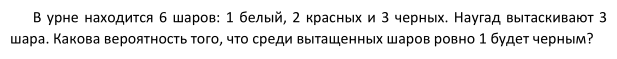 2.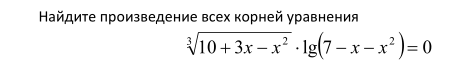 3.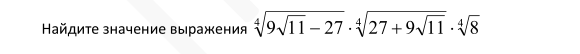 4. 5.6. 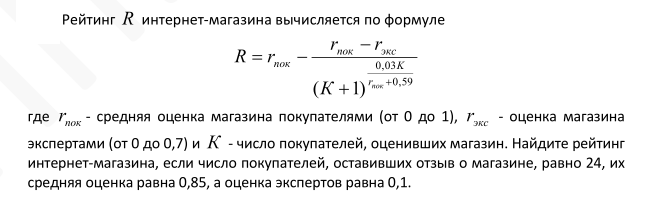 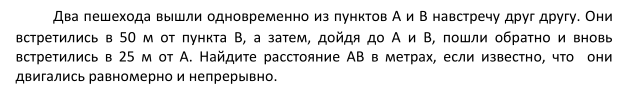 7. 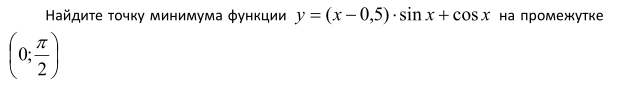 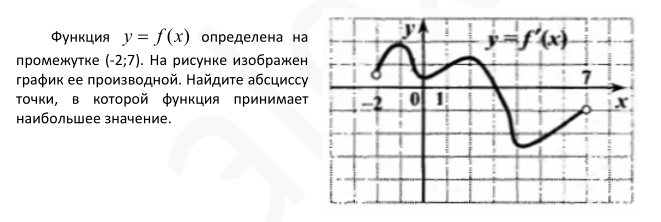 8. 9.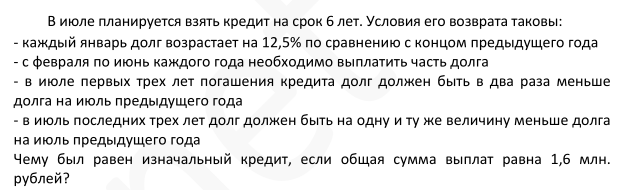 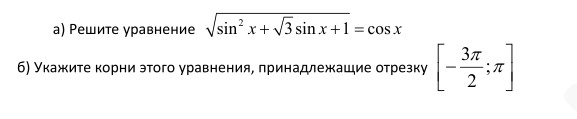 10. 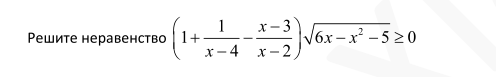 11. 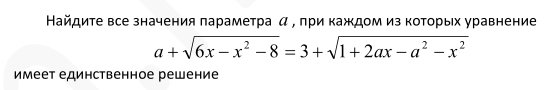 12. 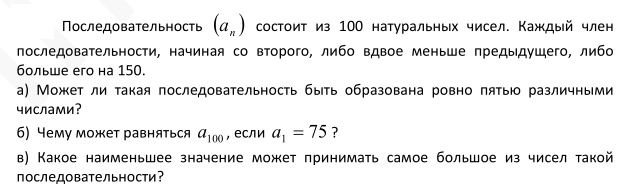 